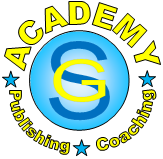 HEAD TEACHER MATHEMATICS      2024 YEAR 12 TRIALS & YEAR 11 YEARLYMATHEMATICS EXTENSION 2   (5 papers)MATHEMATICS EXTENSION 1   (5 papers)MATHEMATICS advanced    (5 papers)MATHEMATICS STANDARD 2   (5 papers)In addition to our 2024 HSC Trials and Year 11 yearly exams, we have four packages. All packages consist of 5 trials with fully worked solutions and are designed for the new syllabus. The aim of each package is to assist students to develop their knowledge and skills and better prepare them to accept the challenge of the real examination with confidence and success.The questions examine all bands to help familiarise students with a diversity of questions, which will allow them to reach their maximum potential. SCHOOL NAME:						  PURCHASE ORDER NUMBER: SCHOOL ADDRESS:							                POSTCODE:    SCHOOL CONTACT NAME:                                                                     	                DATE:  SCHOOL CONTACT EMAIL:                                                                                             TEL: HEAD TEACHER NAME:				               EMAIL:     ( OR TEACHER NAME )                                                       NEW SYLLABUS PAST EXAMINATION PAPERS WITH FULLY WORKED SOLUTIONS              							         COST OF GOODS = $				   POSTAGE, PACKAGING AND INSURANCE = $ 16.00              10 % GST = $         TOTAL COST OF ORDER  = $  PLEASE NOTE:   A Tax Invoice will be sent with your order.    PAYMENT:     BANK TRANSFER:  BSB 062 228 ACCOUNT NUMBER 10 08 05 01                             TEL: 02 – 9707 3067                       EMAIL: sngpublishing@gmail.com                              ************************************************************************************************************    This message is intended for the addressee named and may contain privileged information or                   confidential information or both.
                 If you are not the intended recipient, please delete it and notify the sender.                            *************************************************************************************************************                  MATHEMATICS EXTENSION 2 HSC trials         PACKAGE OF 5 TRIALS AVAILABLE NOW$400MATHEMATICS EXTENSION 1 HSC trials      PACKAGE OF 5 TRIALS AVAILABLE NOw$400MATHEMATICS advanced HSC trials        PACKAGE OF 5 TRIALS AVAILABLE NOw$400MATHEMATICS STANDARD 2 HSC trials      PACKAGE OF 5 TRIALS AVAILABLE NOw$400All packages are based on the new HSC syllabus. They are an excellent preparation for 2024 HSC exams.All packages are based on the new HSC syllabus. They are an excellent preparation for 2024 HSC exams.All packages are based on the new HSC syllabus. They are an excellent preparation for 2024 HSC exams.YEAR 122024 YEAR 12 TRIALS – NEW SYLLABUS 2024 YEAR 12 TRIALS – NEW SYLLABUS 2024 YEAR 12 TRIALS – NEW SYLLABUS Mathematics Standard 2Mathematics Standard 2 HSC Trial Exam with detailed solutions.$115Mathematics AdvancedMathematics Advanced HSC Trial Exam with detailed solutions.$115Maths Ext 1Mathematics Extension 1 HSC Trial Exam with detailed solutions.$115Maths Ext 2Mathematics Extension 2 HSC Trial Exam with detailed solutions.$115YEAR 112024 YEAR 11 YEARLY – NEW SYLLABUS2024 YEAR 11 YEARLY – NEW SYLLABUS2024 YEAR 11 YEARLY – NEW SYLLABUSMathematics   Standard Mathematics Standard  yearly exam with detailed solutions.$95Mathematics AdvancedMathematics Advanced yearly exam with detailed solutions.$95Maths Ext 1Mathematics Extension 1 yearly exam with detailed solutions.$95    NEW      DIFFERENTIAL EQUATIONS – YEAR 12 EXTENSION 1       NEW     NEW      DIFFERENTIAL EQUATIONS – YEAR 12 EXTENSION 1       NEW     NEW      DIFFERENTIAL EQUATIONS – YEAR 12 EXTENSION 1       NEW     NEW      DIFFERENTIAL EQUATIONS – YEAR 12 EXTENSION 1       NEW Differential EquationsTopic fully covered with a large variety of questions with worked solutions (Word file). Published by the end of term 2$95                         VECTORS – NEW SYLLABUS - YEAR 12 EXTENSION 1                             VECTORS – NEW SYLLABUS - YEAR 12 EXTENSION 1                             VECTORS – NEW SYLLABUS - YEAR 12 EXTENSION 1                             VECTORS – NEW SYLLABUS - YEAR 12 EXTENSION 1    Vectors Topic fully covered with a large variety of questions on vectors and projectile motion and their worked solutions (Word file)$75   PIGEONHOLE PRINCIPLE – NEW SYLLABUS – YEAR 11 EXTENSION 1    PIGEONHOLE PRINCIPLE – NEW SYLLABUS – YEAR 11 EXTENSION 1    PIGEONHOLE PRINCIPLE – NEW SYLLABUS – YEAR 11 EXTENSION 1    PIGEONHOLE PRINCIPLE – NEW SYLLABUS – YEAR 11 EXTENSION 1 Pigeonhole principleTheorem proof, questions and worked solutions (Word file)$652023 YEAR 12 past paperCOSTTick2023 YEAR 11 past paperCOSTTickMathematics Extension 2 $85Mathematics Extension 1 $75Mathematics Extension 1 $85Mathematics Advanced$75Mathematics Advanced$85Mathematics Standard  $75Mathematics Standard 2 $852022 & 2021 YEAR 12 past paperCOSTTick2022 & 2021 YEAR 11 past paperCOSTTickMathematics Extension 2 $140Mathematics Extension 1 $130Mathematics Extension 1 $140Mathematics Advanced$130Mathematics Advanced$140Mathematics Standard  $130Mathematics Standard 2$140Measurement and Trigonometry Year 9 & 10 (HARDCOPY)$50 PER BOOK